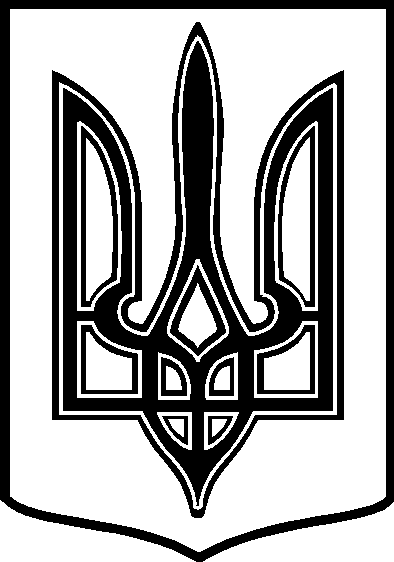                                                                            УКРАЇНАТАРТАЦЬКА   СІЛЬСЬКА  РАДАЧЕЧЕЛЬНИЦЬКОГО РАЙОНУ  ВІННИЦЬКОЇ ОБЛАСТІВИКОНАВЧИЙ  КОМІТЕТРІШЕННЯ № 515.03.2017 року                                                                                              Протокол № 4с. Тартак Про надання згоди гр. Ковблю Миколі Францовичу – опікуну  недієздатних  громадян Ковбель В.Ф. та Ковбель Л.Ф. на  відмову  від їх обов’язкової   частки в спадщині  , яка залишилась після  смерті матері .     Заслухавши інформації секретаря сільської ради  Павлишеної О.С. та  голови опікунської ради   Багрій  Т. М. про   надання згоди гр. Ковблю Миколі Францовичу -  опікуну  недієздатних  громадян Ковбель В.Ф. та Ковбель Л.Ф. на  відмову  від їх обов’язкової   частки в  спадщині  , яка залишилась після  смерті їх матері  , розглянувши  рішення опікунської ради від 14.03.2017 року   «Про надання згоди гр. Ковблю Миколі Францовичу –  опікуну  недієздатних  громадян Ковбель В.Ф.та Ковбель Л.Ф. на  відмову  від їх обов’язкової   частки в спадщині  , яка залишилась після  смерті матері»  Відповідно до ст.34 Закону України „ Про місцеве самоврядування в Україні”, пункту 2.4. статті  67  , пунктів 1,2 статті 71   Цивільного Кодексу України ,    виконком сільської ради  ВИРІШИВ:Затвердити рішення опікунської ради від 14.03.2017 року «Про надання згоди гр. Ковблю Миколі Францовичу –  опікуну  недієздатних  громадян Ковбель В.Ф.та Ковбель Л.Ф. на  відмову  від їх обов’язкової   частки в спадщині  , яка залишилась після  смерті матері»  Дати згоду  гр. Ковблю Миколі Францовичу – опікуну недієздатних громадян  Ковбель Віри Францівни , 27.01.1951 р.н. та Ковбель Любові Францівни  , 27.01.1951   р.н. ,  на відмову від належної їм обов’язкової  частки в спадщині , яка залишилась після смерті  матері  , Ковбель Віри Тихонівни  , яка  померла  11.11.2016 року .Контроль за виконанням цього рішення  покласти на секретаря сільської ради Павлишену О.С..        Сільський   голова :                                       В.В.Демченко 